ГОСУДАРСТВЕННОЕ БЮДЖЕТНОЕ ОБРАЗОВАТЕЛЬНОЕ УЧРЕЖДЕНИЕДОПОЛНИТЕЛЬНОГО ОБРАЗОВАНИЯ РЕСПУБЛИКИ КРЫМ«МАЛАЯ АКАДЕМИЯ НАУК «ИСКАТЕЛЬ»Республиканский конкурс-защита научно-исследовательских работ МАН «Искатель»ЗАДАНИЯ по базовой дисциплине  «ОБЩЕСТВОЗНАНИЕ»9 классФамилия, имя, отчество _______________________________________________________________Секция ______________________________________________________________________________1 уровень (№№1,2) – 7 баллов2 уровень (№№3,4) – 10 баллов3 уровень (№5) – 8 балловИТОГО (максимально за 5 заданий) – 25 балловВремя выполнения работы – 90 минутЗадания 1 уровня.№1. «Да» или «нет»? Если вы согласны с утверждением, напишите «да», если не согласны – «нет». Внесите свои ответы в таблицу.(По 0,5 балла за правильный ответ, всего за задание – 3 балла)1. Социальные нормы, в которых выражаются представления людей о добрых и злых поступках, называют эстетическими.2. Одним из условий заключения брака является достижение брачного возраста – 21 год.3. Индивид, личность, индивидуальность – понятия, не являющиеся тождественными.4.  Федеративное устройство – признак, присущий любому государству.5. Гражданское право – это отрасль права, представляющая собой совокупность юридических норм, определяющих преступность и наказуемость деяний.6.  Политические режимы разделяют на антидемократические и тоталитарные.№2. Установите соответствие между описанными ситуациями и формами правления. К каждому элементу из первого столбца подберите соответствующий элемент из второго столбца. Запишите в таблицу выбранные цифры под соответствующими буквами.(по 1 баллу за правильный ответ,  всего за задание – 4 балла)Задания 2 уровня.№3. Верны ли следующие суждения?(по 1 баллу за правильный ответ, всего за задание – 5 баллов)1. О культуре:А) Культура народа – это его образ жизни, духовные представления и верования.Б) В культуру входят и социально-бытовые правила, принятые в обществе.2. О типах общества:А) Для традиционного общества характерна развитая система промышленного производства.Б) В индустриальном обществе основной отраслью экономики является сельское хозяйство.3. О структуре экономики:А) В структуру экономики входят производители и потребители материальных благ.Б) В структуру экономики не включаются торговые отношения.4. О безработице:А) К безработным относятся все люди трудоспособного возраста, не имеющие работы.Б) Безработица присуща всем экономическим системам.5. Об образовании:А) Конституция Российской Федерации гарантирует гражданам бесплатное основное общее образование.Б) В Российской Федерации предусмотрена возможность бесплатного высшего образования на конкурсной основе.№4. Прочитайте текст. Проанализируйте статистические данные и выполните задание.(по 1 баллу за правильный ответ, всего за задание – 5 баллов)В стране Х был проведен опрос совершеннолетних граждан о том, как соотносятся права человека и интересы государства.Результата опроса по двум возрастным группам (в % от числа опрошенных представлены в виде таблицы.)Найдите в приведенном списке выводы, которые можно сделать на основе таблицы, и запишите цифры, под которыми они указаны:1. Одинаковые доли 50-летних опрошенных считают, что ради интересов государства в отдельных случаях можно согласиться с ущемлением прав граждан и люди имеют право бороться за свои права, даже если это противоречит интересам государства.2. Среди 25-летних опрошенных доля тех, кто считает, что ради интересов государства в отдельных случаях можно согласиться с ущемлением прав граждан, ниже доли тех, кто считает, что права человека должны ставиться выше интересов государства.3. Доля тех, кто считает, что люди имеют право бороться за свои права, даже если это противоречит интересам государства, среди 25-летних выше, чем среди 50-летних.4. Половина опрошенных в возрасте 50 лет считает, что интересы государства важнее, чем права человека.5. Четверть опрошенных каждой из групп не интересуется проблемой соотношения прав человека и интересов государства.Ответ: ______________________________.Результаты опроса, отраженные в таблице, были опубликованы и прокомментированы в СМИ. Какие из приведенных ниже выводов непосредственно вытекают из полученной в ходе опроса информации? Запишите цифры, под которыми они указаны.1. 50-летние граждане, в отличие от 25-летних, являются сторонниками демократии.2. Опрошенные обеих групп безразличны к проблеме прав человека.3. Как у людей молодого возраста, так и у людей постарше нет единого подхода к проблеме прав человека.4. Уровень политической активности молодых людей выше, чем людей зрелого возраста.5. Люди постарше в большей мере, чем молодежь, готовы поступиться своими правами ради интересов государства.Ответ: _________________________.Задания 3 уровня№5. Решите кроссворд.(по 0,5 балла за каждый правильный ответ + 0,5 бонусных балла, если весь кроссворд решен верно, всего – 8 баллов за задание)По горизонтали:1. Представительный орган Российской Федерации, осуществляющий законодательную власть.5. Способность иметь права и обязанности.6. Кто осуществляет исполнительную власть в Российской Федерации?7. Система органов, на которые возложено юридическое закрепление гражданских прав и предупреждение их возможного нарушения.12. Единая федеральная централизованная система органов, которая обеспечивает верховенство закона, поддержание законности, защиту прав и свобод человека и гражданина.13. Отрасль права, регулирующая только те общественные отношения, которые складываются в процессе осуществления исполнительной власти, в связи с деятельностью её органов, призванных осуществлять функции государства.15. Союз мужчины и женщины, имеющий целью создание семьи, заключенный в установленном законом порядке и порождающий взаимные права и обязанности супругов.По вертикали:2. Один из основных признаков правонарушения.3. Вид социальных отношений, регулируемый нормами права.4. Виновно совершенное общественно опасное деяние, запрещенное УК РФ под угрозой наказания.8. Нормативный акт, обладающий высшей юридической силой на всей территории Российской Федерации.9.  Способность своими осознанными действиями осуществлять субъективные права и юридические обязанности.10. Совокупность всех принятых государством общеобязательных норм, устанавливающих определенные права и обязанности как отдельных лиц, так и организаций.11. Один из основных принципов, составляющих основу конституционного строя.14. Отношения, основанные на соглашении между работником и работодателем о личном выполнении работником за плату трудовой функции.ГОСУДАРСТВЕННОЕ БЮДЖЕТНОЕ ОБРАЗОВАТЕЛЬНОЕ УЧРЕЖДЕНИЕДОПОЛНИТЕЛЬНОГО ОБРАЗОВАНИЯ РЕСПУБЛИКИ КРЫМ«МАЛАЯ АКАДЕМИЯ НАУК «ИСКАТЕЛЬ»Республиканский конкурс-защита научно-исследовательских работ МАН «Искатель»ЗАДАНИЯ по базовой дисциплине  «ОБЩЕСТВОЗНАНИЕ»10 классФамилия, имя, отчество___________________________________________________________________Секция __________________________________________________________________________________1 уровень (№№1,2) – 7 баллов2 уровень (№№3,4) – 10 баллов3 уровень (№5) – 8 балловИТОГО (максимально за 5 заданий) – 25 балловВремя выполнения работы – 90 минутЗадания 1 уровня.№1. «Да» или «нет»? Если вы согласны с утверждением, напишите «да», если не согласны – «нет». Внесите свои ответы в таблицу.(По 0,5 балла за правильный ответ, всего за задание – 3 балла)1. Набор благ и услуг, необходимых для нормального воспроизводства работника и его семьи, является прожиточный минимумом.2. Свобода личности – законодательно закрепленная возможность получать материальные, духовные и иные блага.3. Деньги позволяют накапливать сокровища в наиболее ликвидной форме.4. Религия есть одна из свойственных культуре форм приспособления человека к окружающему миру, удовлетворения его духовных потребностей.5. Деятельность для человека – единственный эффективный способ стать личностью.6. Развитие постиндустриального (информационного) общества неразрывно связано с процессом глобализации.№2. Определите по какому принципу образованы ряды. Напишите понятие, общее для приведенных ниже, объединяющее их. (По 1 баллу за правильный ответ, всего за задание – 4 балла)Задания 2 уровня.№3. Решите логическую задачу(3 балла за правильный ответ, 2 балла за правильное обоснование, всего за задание - 5 баллов)Логическая задача.
В начале учебного года в (четырехэтажное) общежитие университета заселились Николай, Сергей, Иван и Егор. Каждый из них учится на одном из четырех курсов (все на разных) и живет на одном из четырех этажей (все на разных).
Определите, кто на каком курсе учится и на каком этаже живет, если известно, что:1. Николай живет выше первокурсника, но ниже третьекурсника.
2. Сергей живет на этаж ниже того, кто на курс младше Егора.
3. Четверокурсник живет на первом этаже.Зарисуйте на листе ответа схему проживания студентов и заполните пропуски. Обоснуйте свой ответ.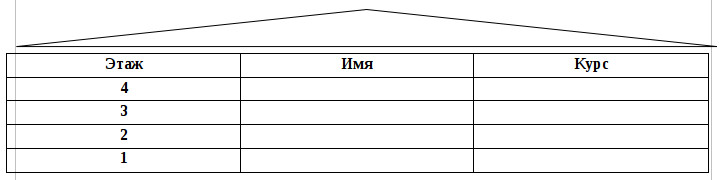 Обоснование ответа:____________________________________________________________________________________________________________________________________________________________________________________________________________________________________________________________________________________________________________________________________________________________________________________________________________________________________________________________________________________________________________________________________________________________________________________________________________________________________________________________________________________________________________________________________________________________________________________________________________________________________________________________________________________________________________________________________________________________________________________________________________________________________________________________________________________________________________________________________________________________________________________________________________________________________________________________________________________________________________________________________________________________________________________________________________________________________________________________________________________________________________________________________________________________________________________________________________________________________________________________________________________________________________________________________________________________________________________________________________________________________________________________________________________________________________________________________________________________________________________________________________________________________________________________________________________________________________________________________________________________________________________________________________________________________________________________________________________________________________________________________________________________________________________________________________________________________4. Прочитайте текст, вставьте пропущенные слова в нужном падеже.(по 0,5 балла за правильный ответ, всего за задание – 5 баллов)Религия – совокупность взглядов и воззрений, система ________________________ и обрядов. Признаки религии: вера в сверхъестественное, религиозные _________________________ (правила и догмы) и культ (обряды, ритуалы, таинства).Религия играет важную роль в жизни общества: объединяет нацию, создает моральные ценности, регулирует духовную сферу общества. Каждый человек согласно Конституции РФ имеет право на свободный выбор идеологии и вероисповедания.Формы религиозных верований. Примитивные религиозные верования возникли еще в первобытное время. Одной из первых форм религии был тотемизм – поклонение тотему (животному или растению), который считался мифическим предком семьи или рода. В тотемизме использовалось большое количество религиозных действий. Постепенно в тотемизме начинает появляться первобытная магия (колдовство) – совершение обрядов и вера в их магические свойства. Широкое распространение в первобытной магии получил фетишизм – верование в магические свойства предметов-фетишей (амулеты, обереги). Фетишизм сохраняется во многих современных религиях, хотя и является пережитком прошлого.Второй формой первобытных религиозных верований стал __________________________ (от лат. дух, душа) – верование в душу и духов. Первобытные люди верили, что все растения и животные (в том числе и человек) имеют свою душу. Данные представления сохранились и до наших дней.Третья форма – _____________________________ (от греч. человеческая форма) – перенесение присущих человеку свойств на божества и силы природы. Ярким примером служат религиозные верования Древнего Египта, в которых боги изображались с телом человека и головами животных.Параллельно появился политеизм (от греч. ____________________________) – поклонение многим богам, имеющим конкретный облик, имя и культ. Примером является славянское язычество, религиозные верования Древней Греции, Древнего Рима, Древнего Египта.________________________________ (от греч. единобожие) – вера в одного бога, который является небесным царем. Одним из первых видов данной религии стал зороастризм (VII в. до н. э.) – древнеиранская религия, создание которой приписывается мифическому пророку Заратустре. Зороастризм оказал большое влияние на христианство и иудаизм.Позже появились национально-государственные религии, ставшие основой религиозных верований отдельных наций, например ______________________________ – государственная монотеистическая религия Израиля. Черты данной религии: вера в бога Яхве, священная книга – Талмуд, церковь – синагога.  ______________________________ – государственная политеистическая религия Индии. Черты: почитание бога Шивы и Вишну, учение о карме – воздаянии за поступки, многократное перерождение души.Крупнейшими религиями современного общества являются три мировые религии: христианство (православие и католицизм), ________________________________ и _____________________________. Их объединяют следующие общие признаки: популярность во всем мире, межэтнический характер, проповедование равенства всех людей и классов.Задания 3 уровня№5. Решите кроссворд.(по 0,5 балла за каждый правильный ответ + 0,5 бонусных балла, если весь кроссворд решен верно, всего – 8 баллов за задание)По горизонтали:1. Целостное представление о природе, обществе, человеке, находящее выражение в системе ценностей и идеалов личности, социальной группы, общества.4. Высший уровень развития личности как творца своей жизни, направляющего свою активность на удовлетворение духовных потребностей.6. Обособившаяся от природы часть материального мира, представляющая собой исторически развивающуюся форму жизнедеятельности людей.7. Переживаемая и осознаваемая человеком нужда в том, что необходимо для поддержания его организма и развития личности.8. Процесс наиболее полного осуществления личностью своих возможностей, достижения намеченных целей в решении личностно значимых проблем, позволяющий максимально полно реализовать творческий потенциал личности.10. Человек со своими социально обусловленными и индивидуально выраженными качествами.13. Одна из функций культуры.15. Одна из форм познания.По вертикали:2. Общение, передача информации от человека к человеку.3. Специфический вид субкультуры, отрицающий ценности доминирующей (преобладающей) культуры.5. Процесс всемирной интеграции и унификации жизнедеятельности национальных государств в области политики, экономики и идеологии, обусловленный зависимостью современных национальных экономик от распределения планетарных ресурсов и международной системой разделения труда.9. Внутренняя установка человека, побуждающая его действовать по совести, опираясь на нормы морали.11. Определение человеком себя как личности, способной принимать самостоятельные решения, вступать в определённые отношения с другими людьми и природой.12. Нравственный принцип, предполагающий милосердие к другим людям, желание приносить им благо.14. Система норм, правил, регулирующих общение, поведение людей и обеспечивающих единство общественных и личных интересов.ГОСУДАРСТВЕННОЕ БЮДЖЕТНОЕ ОБРАЗОВАТЕЛЬНОЕ УЧРЕЖДЕНИЕДОПОЛНИТЕЛЬНОГО ОБРАЗОВАНИЯ РЕСПУБЛИКИ КРЫМ«МАЛАЯ АКАДЕМИЯ НАУК «ИСКАТЕЛЬ»Республиканский конкурс-защита научно-исследовательских работ МАН «Искатель»ЗАДАНИЯ по базовой дисциплине  «ОБЩЕСТВОЗНАНИЕ»11 классФамилия, имя, отчество__________________________________________________________________Секция _________________________________________________________________________________1 уровень (№№1,2) – 7 баллов2 уровень (№№3,4) – 10 баллов3 уровень (№5) – 8 балловИТОГО (максимально за 5 заданий) – 25 балловВремя выполнения работы – 90 минутЗадания 1 уровня.№1. Найдите в приведенных ниже списках признаки ключевых обществоведческих понятий. Запишите цифры, под которыми они указаны.(По 0,5 балла за правильный ответ)1. Признаки реформы как формы социальных изменений:1) затрагивает определённую сторону общественной жизни2) осуществляется правящими кругами3) носит характер коренного качественного переворота4) касается всего общественного устройства5) инициируется народными массами6) совершается как мирным, так и вооруженным путёмОтвет: ___________________________________2. Признаки обычая как социального регулятора изменений:1) правила поведения, вошедшие в привычку2) правила поведения, установленные в соответствии с представлениями людей о добре и зле, справедливости и несправедливости3) реализация норм обеспечивается силой привычки4) устанавливаются государством5) получают выражение в официальных государственных актах6) в основе лежат культура поведения, манера говорить, слушатьОтвет: ____________________________________№2. Заполните пронумерованные пропуски в тексте. Запишите буквенные обозначения вставляемых понятий рядом с соответствующими порядковыми номерами в таблице. Обратите внимание: в списке слов и сочетаний слов больше, чем пропусков в тексте. Слова могут быть использованы несколько раз.(5 баллов за все правильные ответы; 4 балла – 8-9 правильных ответов; 3 балла – 6-7 правильных ответов; 2 балла – 4-5 правильных ответа; 1 балл – 3 правильных ответа; 0 баллов – 1-2 правильных ответа.)«Юридическая ответственность возникает лишь за совершенное (1), которое выступает в качестве (2), оно предусмотрено (3) правоохранительных норм. Меры юридической ответственности содержатся в (4).Совершение (5) и последующая реализация юридической ответственности связаны с (6). Оно выражается в вынесении в отношении лица (либо организации), совершившего (7), соответствующего (8). Почти всегда лицо, нарушая норму права, нарушает и соответствующую норму морали, (9). Поэтому наряду с юридической ответственностью перед государством лицо несет и нравственную ответственность перед обществом, которая выражается в (10)».А) норма; Б) преступление; В) общественное мнение; Г) правонарушение; Д) гипотеза;  Е) санкция; Ж) юридический факт; З) нравственное предписание; И) чувство долга; К) государственное осуждение; Л) правоотношение; М) мораль;  Н) правоприменительный акт.Задания 2 уровня.№3. Решите логическую задачу. Обоснуйте свой ответ.(4 балла за правильный ответ, 1 балл за правильное обоснование, всего за задание - 5 баллов)         Встретились четыре профессора: Белов, Чернов, Рыжов и Седов. Один из них был блондином, другой брюнетом, третий рыжим, а четвертый – седым. «Ни у кого из нас цвет волос не совпадает с фамилией», – сказал Белов. «Ты прав», – подтвердил брюнет. «Тот, у кого цвет волос совпадает с моей фамилией, носит фамилию, совпадающую с цветом волос Белова» – вмешался в их беседу седовласый профессор. Известно, что все они сказали правду. Определите, у кого какой цвет волос. Обоснуйте свой ответ.Ответ:Белов – __________________________________Чернов – _________________________________Рыжов – _________________________________Седов – __________________________________Обоснование ответа:________________________________________________________________________________________________________________________________________________________________________________________________________________________________________________________________________________________________________________________________________________________________________________________________________________________________________________________________________________________________________________________________________________________________________________________________________________________________________________________________________________________________________________________________________________________________________________________________________________________________________________________________________________________________________________________________________________________________________________________________________________________________________________________________________________________________________________________________________________________________________________________________________________________________________________________________________________________________________________________________________________________________________________________________________________________________________________________________________________________________________________________________________________________________________________________________________________________________________________________________________________________________________________________________________________________________________________________________________________________________________________________________________________________________________________________________________________________________________________________________________________________________________________________________________________________________________________________________________________________________________________________________№4.  Прочитайте текст. Это отрывок из реферата, в котором представлены две различные позиции по вопросу о социальном значении девиантного поведения. Автор, к сожалению, не сумел отделить аргументы и оценки, отражающие одну позицию, от аргументов и оценок, отражающих иную позицию.Выполните это самостоятельно. Для этого:1) озаглавьте колонки приведенной ниже таблицы, определив сущность представленных позиций;2) впишите в них порядковые номера предложений, отражающих соответствующие позиции.(По 0,5 балла за правильный ответ)1. Девиантное поведение представляет угрозу стабильности общества. 2. Оно является одним из путей адаптации культуры к социальным изменениям. 3. Даже совершенно изолированные от мировых цивилизаций сообщества должны время от времени изменять образцы своего поведения из-за изменения окружающей среды. 4. При наличии в обществе или социальной группе многочисленных случаев социальных отклонений люди утрачивают чувство ожидаемого поведения. 5. Отклоняющееся от старых, отживших, привычных норм поведение небольшого числа индивидов может быть началом создания новых нормативных образцов. 6. Происходит дезорганизация культуры и разрушение социального порядка. 7. Принятие на себя роли девианта может привести человека к социальной изоляции. 8. Преодолевая традиции, девиантное поведение, содержащее новые жизнеспособные нормы, все в большей степени проникает в сознание людей. 9. Девиантное сознание не позволяет человеку овладеть положительными социальными ролями и полезными видами деятельности. 10. По мере усвоения членами социальных групп поведения, содержащего новые нормы, оно перестает быть отклоняющимся.Задания 3 уровня№5. Решите кроссворд.(по 0,5 балла за каждый правильный ответ + 0,5 бонусных балла, если весь кроссворд решен верно, всего – 8 баллов за задание)По горизонтали:1. Часть экономической науки, исследующая экономические отношения между отдельными хозяйствующими субъектами, их деятельность и влияние на национальную экономику.5. Соперничество между участниками рыночного хозяйства в процессе реализации их индивидуальных экономических интересов за лучшие условия производства, купли и продажи товаров.6. приверженность к крайним взглядам и мерам, формы их проявления.8. Деятельность по организации и координации работы предприятия.10. Социальные ожидания определённого поведения для мужчин и женщин, социально формируемые особенности мужественности и женственности.11. Навязчивый, искусственный страх перед людьми другой национальности, измышления об их «испорченности», «неполноценности».13. Культура какой-либо социальной или демографической группы.По вертикали:2. Круг избирателей, голосующих на выборах за какую-либо политическую партию или кандидата на выборную должность.3. Человек, покинувший один социальный слой и не приобщившийся к ценностям и образу жизни другого.4. Сфера государственной и общественной деятельности, связанная с отношениями между социальными группами внутри страны и между государствами. 7. Один из типов этнической общности.9. Освобождение от какой-либо зависимости, уравнение в правах.12. Процесс обесценивания денег, который проявляется в виде долговременного повышения цен на товары и услуги.14. Социально-экономическое явление, выражающееся в том, что часть экономически активного населения, желающая работать, не может найти работу.15. Деятельность граждан, связанная с удовлетворением личных и общественных потребностей, не противоречащая законодательству и приносящая, как правило, доход.123456А) В государстве П. правительство формирует президент. При этом существует парламент, который должен утвердить состав правительства, предложенный президентом. 1. президентская республикаБ) Парламент наложил вето на законопроект, предложенный монархом, обратился в Конституционный суд с просьбой дать заключение о соответствии законопроекта Конституции.2. парламентская республикаВ) В государстве С. президент формирует правительство. Правительство ответственно перед президентом. Президент избирается всем народом. В случае конфликта парламента и президента, последний может обратиться напрямую к народу.3. ограниченная монархияГ) В государстве Д. существуют президент и парламент. При этом правительство формируется на парламентской основе, то есть из числа лидеров партии, получившей большинство в парламенте. Правительство государства ответственно перед парламентом.4. абсолютная монархияАБВГ1) верно только А3) оба суждения верны2) верно только Б4) оба суждения неверны1) верно только А3) оба суждения верны2) верно только Б4) оба суждения неверны1) верно только А3) оба суждения верны2) верно только Б4) оба суждения неверны1) верно только А3) оба суждения верны2) верно только Б4) оба суждения неверны1) верно только А3) оба суждения верны2) верно только Б4) оба суждения неверныОтветыКоличество опрошенных по группам (в %)Количество опрошенных по группам (в %)Ответы25-летние50-летниеИнтересы государства важнее, чем права человека1550Ради интересов государства в отдельных случаях можно согласиться с ущемлением прав граждан1520Люди имеют право бороться за свои права, даже если это противоречит интересам государства2010Права человека должны ставиться выше интересов государства4015Я не интересуюсь этой проблемой1054111435218109761512131234561. Вексель, облигация, акция, чек 2. Сырьевая, демографическая, энергетическая3.Публичная власть, территория, суверенитет, налоги и сборы4. Либерализм, консерватизм, национализманимизминдуизмантропоморфизмканоныбуддизммонотеизмверованияисламмногобожиеиудаизм115129614321107481513123456789     10141512745961332111810